Millennium House, Century Square, 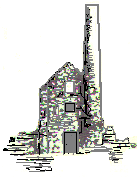 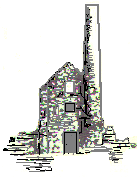 Princess Road, Pensilva, Liskeard, Cornwall, PL14 5NF.Telephone: 01579 363096 or 07810 234417Website: st-ive-parishcouncil.gov.uk  Email: stiveparish@btconnect.comTo Members of the Committee, you are summoned to attend the following meeting.A Meeting of the St Ive Parish Council Parks and Open Spaces Committee will be held on Friday 28th July 2022 at 11.00am in the Committee Room, Millennium House, Pensilva.The meeting will be open to public and will adhere to the current Covid 19 guidelinesAGENDA1.   Present 2.   Public session (members of the public may address the committee, if they so wish)3.   Apologies for absence4.   Declarations of Interest on items on the agenda.5.   Minutes - To approve the minutes of the committee meeting held on the 24th June  20226.   Matters arising / outstanding not included on this agenda.7.  To receive updated information on the situation at Shute Lane.8.  To receive updated information on the situation at Piggy Lane. 9.  To arrange a date to commence pavement weed clearance.10.  Recreation Field Maintenance – matters to be reported.To agree that Cllr M Corney is authorised to hold discussions with the school about the options of an all-weather path around the field; and makes enquiries with Cornwall Council about this.  11. Play areas – annual inspections.  Repair to zip wire at St Ive. 12. St Ive tree survey – to discuss matters identified in the report. 13. St Ive bus shelter – overgrown tree. Update.14. Notice boards at St Ive Church End and Keeson.  Feedback on the need for these notice boards.15. To consider costs to replace the woodwork at the parish well, Pensilva.16. Review of burial charges and rules. 17. Cemetery – request for a memorial bench. 18.  Survey of parish benches. 19.  Footpaths – update on the public rights of way survey. 20. Matters requiring urgent attention / Items for the next meeting.21.  To confirm the date of the next Committee Meeting – Friday, 23rd September 2022.22. To close the meeting.Jenny Hoskin Parish Clerk Dated:  20th July 2022